АНАПА: БАЗА ОТДЫХА «КРАСНАЯ КАЛИНА» 2016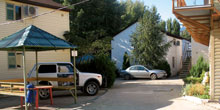 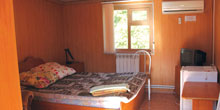 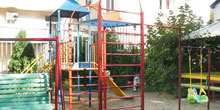 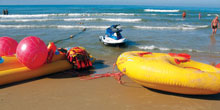 БАЗА ОТДЫХА "СЕМЕЙНАЯ ЛАГУНА" (ранее "Красная калина") 

Адрес: г.Анапа, Пионерский проспект,81ж 
Расположение: 8 км. от аэропорта г.Анапа, 40 км. от ж/д вокзала ст.Тоннельная, 6 км. от центра г.Анапа, на Пионерском проспекте (район Джемете). Недалеко от гостиницы находится аквапарк, дельфинарий, рынок, многочисленные кафе, бары, рестораны. 

Территория:небольшая ухоженная, охраняемая. К услугам отдыхающих: 
- бесплатно: крытые беседки, детская площадка, настольный теннис, бильярд, бесплатная автостоянка (ограниченное число мест, бронируется за ранее у менеджера агентства), гладильная комната. 
- платно: прачечная, прокат велосипедов, прокат пляжных зонтиков, надувных матрасов и т.п. 

Размещение: восемь отдельно стоящих двухэтажных жилых домиков. 

Питание: за дополнительную плату - в столовой на территории базы. 

Пляж: песчаный, общекурортный, бесплатный в 50 метрах от базы. 

Стоимость указана за НОМЕР:В стоимость входит: проживание, питание, страховка, трансфер (осуществляется от и до ст. Тоннельная) 

Рекомендуется для семейного отдыха с детьми.- Расчетный час: заезд в 14.00, выезд в 12.00, независимо от Вашего часа приезда. Ранний заезд и поздний выезд оплачивается + стоимость суток в каждом случае.
- Ребенок на основное место независимо от возраста размещается без скидок. Ребенок до 5 лет без занимания дополнительного места бесплатно.
Двое детей до 5 лет - стоимость основного места без скидок.
- Бронь -20% от стоимости всего проживания, но не менее стоимости 1 суток. В случае отказа стоимость бронирования, возврату не подлежит, независимо от времени и обстоятельств. 

В стоимость входит: проживание, страховка от несчастного случая. 

Дополнительно: 
- ж/д проезд: Ижевск - Тоннельная - Ижевск; 
- трансфер до базы отдыха; 
- питание: 3-х разовое "комплекс" - 900 руб./челтип номера01.05-10.0610.06-20.0620.06-01.0701.07-25.0825.08-10.0910.09-15.102-х местный, 2этаж 10 кв.м.: (2 кровати односпальные раздельные, с/узел, ТВ, холодильник, кондиционер) без доп.места90010001600190012009002-х местный, 2этаж 16 кв.м.: (2 кровати односпальные раздельные,с/узел, ТВ, холодильник, кондиционер) + можно 1 доп.место900120019002300160009002-х местный+кресло раскладное, 2 этаж: (1 двухспальная кровать, 1 кресло-раскладное, с/узел, ТВ, холодильник, кондиционер)90016002000240018009003-х местный; 1,2 этажи, с/узел на 2 номера: (3 односпальные кровати, ТВ, холодильник, кондиционер)90015002000240018009004-х местный двухкомнатный, 1,2 этажи: (в каждой комнате 2 односпальные кровати, ТВ, холодильник, с/узел 1 на 2 комнаты)1000240032003500260010004-х местный; 2 этаж, с/узел на 2 номера: (4 односпальные кровати, ТВ, холодильник, кондиционер)100020002800340020001000Доп.место (раскладушка)200200200